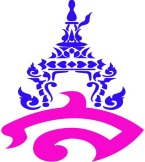 แบบฟอร์มเสนอโครงการ๑. ชื่อโครงการ.................................................................................................................................๒. ลักษณะของแผนงานโครงการ แผนงานโครงการใหม่	 แผนงานโครงการต่อเนื่อง	 แผนงานโครงการขยายผลระบุบชื่อโครงการ/กิจกรรมย่อย	๓.ชื่อผู้รับผิดชอบโครงการ	ฝ่าย/กลุ่มสาระการเรียนรู้	๔. สอดคล้องกับพันธกิจข้อที่......................ยุทธศาสตร์ข้อที่.......................................ของโรงเรียนสาธิตฯ๕.สอดคล้องกับมาตรฐานการศึกษาขั้นพื้นฐานมาตรฐานที่.............ประเด็นพิจารณาที่..............................๖.หลักการและเหตุผล...................................................................................................................................................................................................................................................................................................................................... ...................................................................................................................................................................................................................................................................................................................................... ...................................................................................................................................................................................................................................................................................................................................... ๗.วัตถุประสงค์ของโครงการ	๗.๑................................................................................................................................................๗.๒......................................................................................................................................................................................................................................................................................................๘.เป้าหมาย	๘.๑ เชิงปริมาณ............................................................................................................................................................................................................................................................................................................๘.๒ เชิงคุณภาพ............................................................................................................................................................................................................................................................................................................๙.ระยะเวลาโครงการ  เริ่มต้น.............................สิ้นสุด.................................................๑๐.ขั้นตอนการดำเนินโครงการ๑๑.จำนวนผู้เข้าร่วมโครงการ.................................คน๑๒. แหล่งบประมาณ			 งบประมาณแผ่นดิน                        จำนวนเงิน.................. บาท งบประมาณรายได้โรงเรียนสาธิตฯ       จำนวนเงิน.................. บาท		 นอกงบประมาณ  ระบุแหล่งที่มา .........................จำนวนเงิน.................. บาท๑๓.งบประมาณรายจ่าย (แบ่งเป็นหมวด)(หมายเหตุ : ขอเบิกจ่ายในลักษณะถัวเฉลี่ยจ่ายตามรายการที่จ่ายจริงทุกประการ)๑๔.สถานที่ดำเนินการ (โปรดระบุห้อง/พื้นที่ดำเนินการ/จังหวัด)๑๕.เกณฑ์ความสำเร็จ๑๖.เครื่องมือการประเมิน / ติดตามโครงการ๑๗.ผลที่คาดว่าจะได้รับ๑๗.๑.............................................................................................................................................๑๗.๒...................................................................................................................................................................................................................................................................................................ขั้นตอนช่วงเวลาดำเนินโครงการเอกสารหลักฐานขออนุมัติโครงการแต่งตั้งกรรมการประชุมวางแผนดำเนินโครงการจัดทำสรุปผลการดำเนินโครงการรายงานผลการดำเนินโครงการรายการรายละเอียดจำนวนเงิน๑. หมวดค่าตอบแทน๒. หมวดค่าใช้สอย๓. หมวดค่าวัสดุ๔. หมวดค่าสาธารณูปโภค๕. หมวดอื่นๆ รวมตัวชี้วัดความสำเร็จ( ผลผลิต)ตัวชี้วัดความสำเร็จ( ผลผลิต)หมายเหตุตัวชี้วัดด้านปริมาณตัวชี้วัดด้านคุณภาพหมายเหตุระยะเวลาการประเมินวัตถุประสงค์การประเมินเครื่องมือ